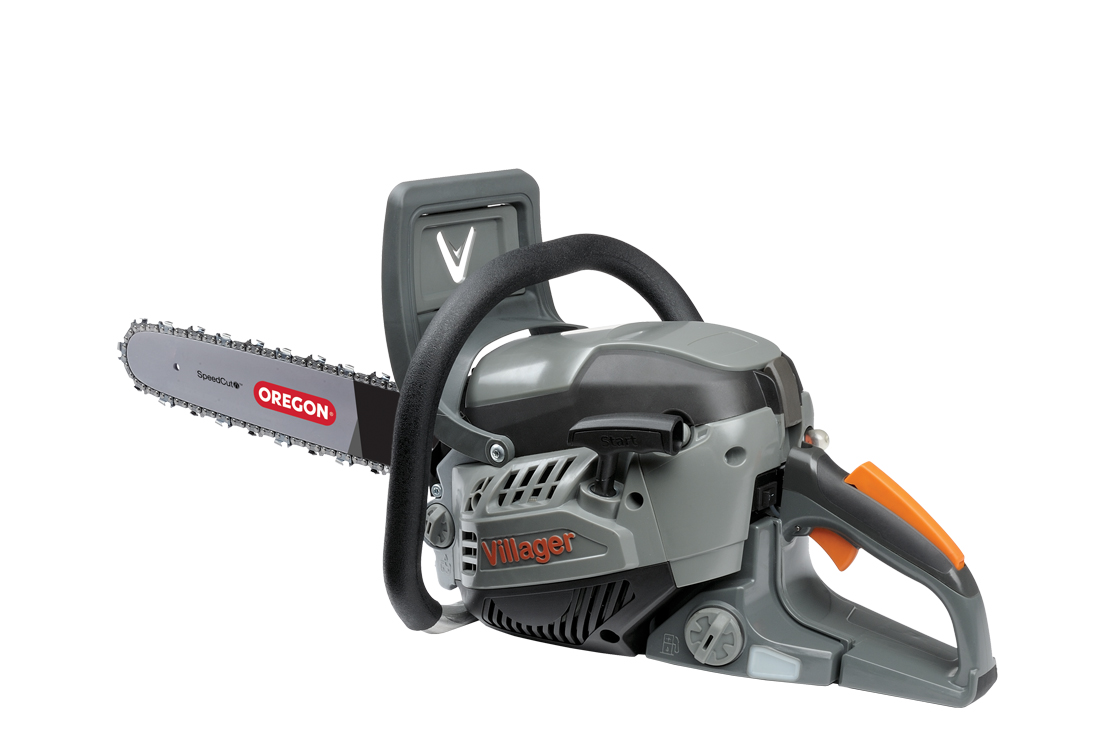 SpecifikacijaKarakteristike Dodaj u PoređenjeKarakteristike Dodaj u PoređenjeKategorijaMotorne testereMotorBenzinskiTip motoraVillager dvotaktni, vazdušno hlađenSnaga motora / broj obrtaja2.2 kW (12000 rpm)Zapremina motora50.9 cm³Korak lancaOregon 95TXL072E
325
1.3 mmDužina vodilice450 mmModel vodiliceOregon Speed Cut
45 cm
325
1.3 mmBroj zuba lanca36Rezervoar za gorivo550 mlRezervoar za ulje260 mlLinija proizvodaBlack editionMasa5.7 kg